Reformierte Kirchen Bern-Jura-SolothurnSuchergebnisse für "Schlaf/Traum"Autor / TitelJahrMedientypSignatur / Standort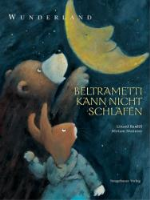 Bardill, LinardBeltrametti kann nicht schlafen2003BilderbuchSchlaf. Traum